                    กรณีศึกษาเกษตรกรสวนยางพารา  พืชร่วมยางจังหวัดระนองสวนยางพาราผสมผสานโดยจัดรูปแบบปลูกพืชสลับแถว       1. บริบทพื้นที่และแรงบันดาลใจในการทำเกษตรสวนยางยั่งยืน (พืชร่วมยาง)           นายสมศักดิ์  ไชยนาศักดิ์ มีตำแหน่งเป็นกำนันตำบลละอุ่นใต้จนถึงปัจจุบันรวม 8 ปี และได้ทำงานร่วมกับการยางแห่งประเทศไทยจังหวัดระนองมา 20 ปี อีกทั้งยังเป็นอาสาสมัครเกษตรให้กับทางสำนักงานเกษตรจังหวัดระนอง จึงได้นำความรู้ที่ได้จากการร่วมงานกับทั้ง 2 องค์กรนี้มาพัฒนาสวนยางที่เป็นมรดกมาจากรุ่นสู่รุ่นในพื้นที่ 40 ไร่ สภาพพื้นที่เป็นที่ราบเนินเขาและมีพื้นที่บางส่วนติดน้ำทะเลซึ่งเป็นสวนยางพาราดั้งเดิม จนเมื่อประมาณ 5-6 ปีรายได้จากการทำสวนยางพาราลดลงเนื่องจากพื้นที่จังหวัดระนองมีฝนตกมาตลอดประกอบกับการไปเรียนรู้กับองค์กรต่างๆเรื่องของการทำสวนผสมผสานและการทำเกษตรอินทรีย์ จึงได้ปรับเปลี่ยนจากการปลูกพืชเชิงเดี่ยวมาสู่การปลูกแบบผสมผสานเพื่อให้เกิดรายได้รายวัน รายเดือน รายปี โดยการจัดสรรพื้นที่ 40 ไร่ ซึ่งการปรับเปลี่ยนจากการปลูกยางพาราอย่างเดียวมาสู่การปลูกแบบผสมผสานทำให้เกิดการรักษาสภาพแวดล้อมดินมีความชุ่มชื้นและคนในชุมชนได้ใช้ประโยชน์จากผักสวนครัวและปลาเพื่อบริโภคในครัวเรือน    2. ความคาดหวังต่อการทำเกษตรสวนยางยั่งยืน (พืชร่วมยาง)        จากการอบรมและเรียนรู้เรื่องของสวนยางและการทำเกษตรแบบผสมผสานจากหน่วยงานต่างๆ จึงได้เริ่มปรับพื้นที่และแบ่งโซนการปลูกเพื่อให้เกิดรายได้ตลอดปีและลดค่าใช้จ่ายในครัวเรือน โดยเริ่มจากการปลูกพืชเสริมในสวนยางและปลูกพืชที่หลากหลาย เช่น พืชสวนครัว ผักกินใบ ผลไม้  เพื่อเตรียมรองรับการทำท่องเที่ยวเชิงเกษตรสำหรับผู้ที่สนใจเรียนรู้และอยากพักผ่อนทำกิจกรรมร่วมกับชุมชน ซึ่งจะทำให้ชุมชนเกิดรายได้เสริมและเกิดการปรับเปลี่ยนการปลูกยางเชิงเดี่ยวของคนในชุมชนเป็นการปลูกผสมผสานที่ทางกำนันสมศักดิ์ได้เริ่มทำเป็นตัวอย่างเพื่อให้คนในชุมชนได้เห็นและนำไปทำในพื้นที่ของตัวเอง   3. รูปแบบการทำพืชร่วมยางแบบผสมผสาน            การปรับรูปแบบจากการปลูกยางพารา 100 % มาสู่การปลูกแบบผสมผสานใช้ที่ดินให้เป็นประโยชน์โดยเริ่มจากการโค่นยางแก่มาสู่การปลูกที่หลากหลายและมีการเลี้ยงสัตว์ร่วมเพื่อเอื้อประโยชน์ซึ่งกันและกัน มีการจัดสรรพื้นที่ 40 ไร่ ให้มีความเหมาะสมกับบริบทพื้นที่ที่มีอากาศเปลี่ยนแปลง คือ ฝนตกตลอดเวลา แบ่งเป็นบ่อปลา/ทุเรียนอินทรีย์ 200 ต้น /พืชร่วม เช่น ผักเหลียง ชะอม  กาหยู กล้วย ไก่พื้นเมือง ในพื้นที่ 6 ไร่ยางเก่า 25 ปี/คอกปศุสัตว์  ในพื้นที่ 8 ไร่ ปาล์ม/หมาก/บ่อปลา/พืชร่วม ชะมวง มะตูมแขก ในพื้นที่ 5 ไร่ สวนยาง/พืชร่วมยาง สะตอ ผักสวนครัว 15 ไร่ ยางเล็ก/ข้าวไร่ในพื้นที่ 6 ไร่ ในพื้นที่40ไร่ไม้เศรษฐกิจ 100 ต้นการจัดการน้ำมีการใช้จากประปาภูเขาและสร้างฝายกักเก็บน้ำ 2 จุดและมีการวางระบบน้ำที่เหมาะสมกับพื้นที่การทำเกษตรผสมผสาน                             ผังแปลงพืชร่วมยาง นายสมศักดิ์   ไชยนาศักดิ์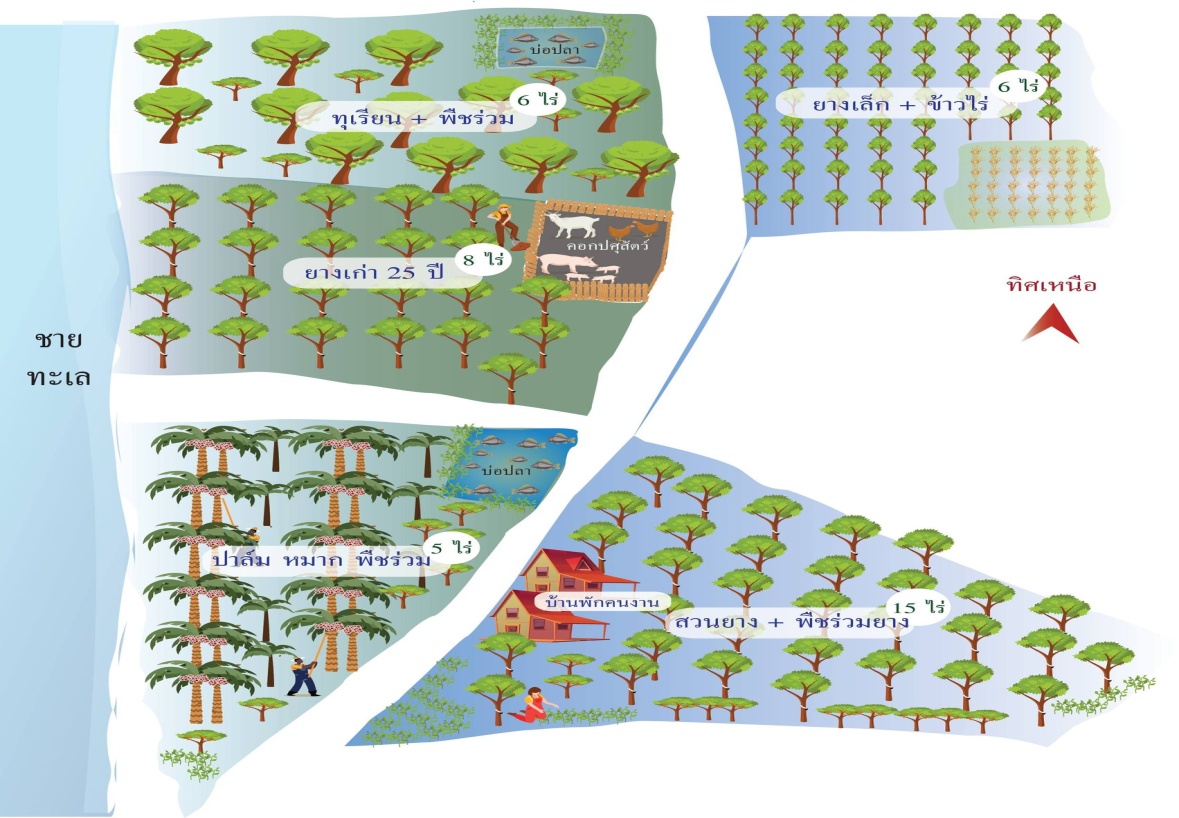 4. รายได้ รายจ่ายจากการปลูกพืชร่วมยาง     ตารางแสดงรายรับ - รายจ่าย 5. การเป็นสมาชิกกลุ่มสถาบันเกษตรกร เช่น กลุ่มวิสาหกิจชุมชน กลุ่มเกษตรกร ฯลฯ และบทบาทหน้าที่ในกลุ่ม การได้รับประโยชน์จากการรวมกลุ่ม   การขับเคลื่อนในรูปแบบของกลุ่มต่างๆของกำนันสมศักดิ์จะมีการขับเคลื่อนหลายกลุ่ม เช่น ประธานกลุ่มวิสาหกิจชุมชน กลุ่มสวัสดิการออมทรัพย์และยังเป็นคณะกรรมการสวนยางของ กยท.จึงทำให้มีโอกาสรับทราบข้อมูลการขับเคลื่อนงานเพื่อบอกต่อและนำมาปรับใช้ในพื้นที่และบูรณาการเพื่อให้เกิดการขับเคลื่อนสวนยางอย่างยั่งยืนที่สามารถเรียนรู้ต่อยอดขยายผล 6. การบรรลุเป้าหมายจากทำสวนยางยั่งยืน  (พืชร่วมยาง) หรือไม่อย่างไร    การเปลี่ยนรูปแบบการปลูกยางพาราเชิงเดี่ยวมาสู่การทำแบบผสมผสานในช่วงเวลา 5-6 ปี ทำสำเร็จไปเบื้องต้น คือ    - การมีผลผลิตที่หลากหลายทำให้เกิดรายได้มีบริโภคในครัวเรือนและสามารถแบ่งปันคนในชุมชน ชุมชนเริ่มปรับเปลี่ยนพฤติกรรมมารวมกลุ่มปลูกผักปลอดสารจำนวน 30 ครัวเรือน   - เป็นแหล่งเรียนรู้ชุมชนที่ปรับรูปแบบจากเกษตรเชิงเดี่ยวมาสู่การทำเกษตรแบบผสมผสานโดยมุ่งหวังให้เกิดการใช้ประโยชน์จากที่ดินอย่างมีประสิทธิภาพ7. ปัจจัยที่ทำให้ประสบความสำเร็จในการทำพืชร่วมยางมีอะไรบ้าง  - การได้เรียนรู้กับพื้นที่ต้นแบบในเรื่องเกษตรทำให้มีประสบการณ์และนำมาปรับใช้ในการทำเกษตรผสมผสาน  - การขับเคลื่อนงานร่วมกับ กยท.ระนองและเกษตรจังหวัดระนองซึ่งได้ทำหน้าที่เป็นพี่เลี้ยงทำให้ได้เรียนรู้การออกแบบวางผังแปลงที่เอื้อกับสภาพพื้นที่ปรับเปลี่ยนสู่พืชร่วมยาง เช่น การศึกษาธรรมชาติของพืชที่จะปลูก การคำนวณรายได้วางแผนการผลิต จึงทำให้มีรายได้ทั้งปีสามารถเพิ่มแหล่งอาหารที่ปลอดภัยในชุมชนและความมั่นคงทางอาหารและชีวิตได้ - มีทุนทางสังคมที่ทำให้เกิดการเชื่อมโยงภาคีเครือข่ายและนำสู่การแลกเปลี่ยนเรียนรู้ในการขับเคลื่อนการทำเกษตรผสมผสานและมีทุนธรรมชาติคือเป็นแปลงติดภูเขาและทะเล  - เป็นศูนย์กลางในการรวบรวมพืชผักผลไม้ให้กับพ่อค้าที่เข้ามารับซื้อในพื้นที่8. ปัญหาอุปสรรคจากการทำพืชร่วมยางอย่างไร     ไม่มีระบบน้ำในแปลงเกษตรที่เพียงพอในฤดูแล้งแต่เมื่อถึงฤดูฝนก็มีน้ำมากจนส่งผลกระทบต่อพืชพันธุ์ที่ปลูกและกระบวนการให้การส่งเสริมและสนับสนุนของหน่วยงานที่เกี่ยวข้อง ไม่สามารถตอบสนองต่อความต้องการของเกษตรกรที่จะทำให้เกษตรกรตัดสินใจหรือพัฒนาในการทำการเกษตร แบบผสมผสานได้9. การทำสวนยางยั่งยืน (พืชร่วมยาง) ในอนาคตอย่างไร และความเป็นไปได้ในการนำไปใช้กับพืชเชิงเดี่ยวอื่น    การพัฒนาแปลงเกษตรให้เป็นแหล่งเรียนรู้และท่องเที่ยวเชิงเกษตรเพื่อเป็นการขยายผลองค์ความรู้และเพิ่มมูลค่าทางการเกษตร โดยมีจุดเรียนรู้ในพื้นที่และขยายออกสู่ชุมชนเพื่อให้เกิดการกระตุ้นเศรษฐกิจในพื้นที่และทำให้คนในชุมชนมีสุขภาพที่ดีด้วยการบริโภคอาหารที่ปลอดภัยรู้แหล่งที่มา10. ข้อเสนอแนะอะไรบ้างต่อหน่วยงานต่างๆที่เกี่ยวข้อง เช่น กยท. /สนง.เกษตร/ เกษตรและสหกรณ์ ฯลฯ ในการทำนโยบายสวนยางยั่งยืน (พืชร่วมยาง)  - กยท. ควรสนับสนุนปัจจัยการผลิตในการทำเกษตรกรรมยั่งยืน(พืชร่วมยาง) เช่น ระบบสูบน้ำพลังงานแสงอาทิตย์เพื่อการเกษตรและสารชีวภัณฑ์ ฯลฯ จะเป็นการลดต้นทุนการผลิตของเกษตรกร -  กยท. ควรสนับสนุนให้มีแปลงต้นแบบการทำสวนยางแบบผสมผสานเพื่อสร้างแรงจูงใจให้กับเกษตรกรชาวสวนยางและพืชอื่นๆในพื้นที่-  กยท.ควรมีรูปแบบและแนวทางการส่งเสริมเกษตรกรแบบผสมผสานให้เกิดการรับรู้และเพิ่มจำนวนกลุ่มเกษตรกรยั่งยืน                                            ภาพแปลงเกษตรผสมผสาน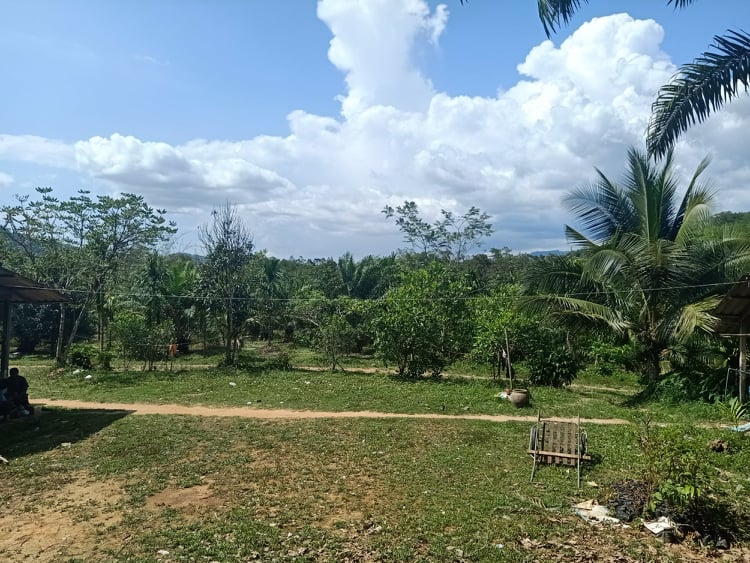 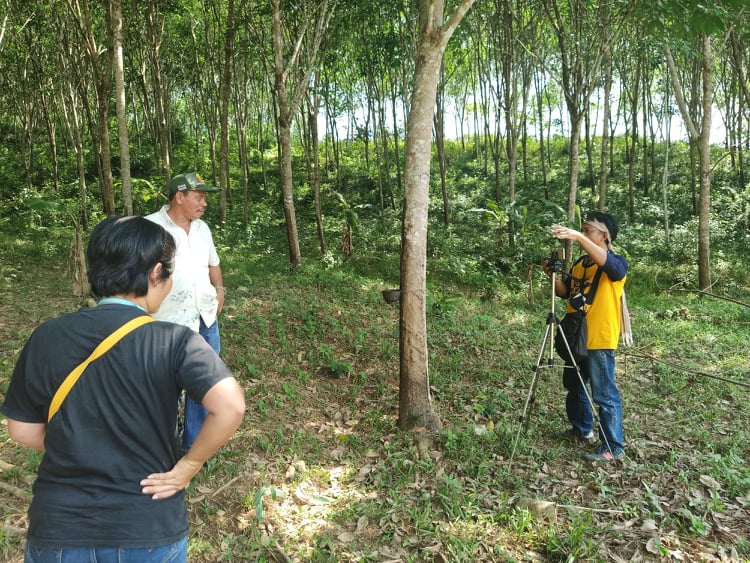 ประเภท/ห้วงเวลา     กิจกรรมการผลิต รายได้(บาท/ปี)รายจ่าย(บาท/ปี)   หมายเหตุรายวันรายได้ : ลดค่าใช้จ่ายพืชผักบริโภคในครัวเรือน 200 บาท/วัน เดือนละ 6000 บาท      72,000  รายสัปดาห์รายได้: ขายผลผลิตพืชผัก 2,000 บาท/เดือน      24,000รายเดือนรายได้: จากการขายยางพารา 23 ไร่ เฉลี่ยวันละ1,000  บาท จำนวน 20 วัน เดือนละ20,000บาท  หักค่าแรงงาน 50% คงเหลือต่อเดือน 10,000 บาท     200,000 ค่าจ้างแรงงาน  100,000 บาทรายเดือนรายได้ : จากการขายปาล์มน้ำมัน 5 ไร่ เก็บเกี่ยวทุก 20 วัน ใน 1 ปีเก็บเกี่ยวได้ 18 ครั้ง      50,000 ค่าจ้างแรงงาน  15,000 บาท รายเดือนค่าใช้จ่าย- ค่าปุ๋ยหมัก/ชีวภาพ 3,000 บาท/เดือน- ค่าวัสดุอุปกรณ์ 1,500บาท/เดือน     36,000     18,000รายปีรายได้:จากผลไม้ตามฤดูกาลรายได้: จากปลา  ผลไม้   50,000รวมทุกรายการผลิตสินทรัพย์-ที่ดินอาคารและสิ่งปลูกสร้าง -มูลค่าต้นไม้ 100 ต้น อายุเฉลี่ย 5 ปี  (คิดมูลค่าต้นละ/ 3 บาท/จำนวนวัน)3x365x5 ปี X100 ต้น =547,500 บาท    6,000,000     547,500รวม   6,943,500   169,000